Izglītības programma – Kokizstrādājumu izgatavošana  Kvalifikācija – mēbeļu galdnieksPriekšmeta programma - Koksnes mākslinieciskā apdare.Apmācības kurss – 1.5 gadiPraktisko darbu tēma Nr.2Intarsijā izmantotie materiāli.Darba mērķis:Teorētiski iegūto zināšanu nostiprināšana praksē pielietojot, intarsijā izmantojamos materiālus.Darba uzdevums:Praktiski pielietot intarsijā izmantojamos materiālus, finieru veidus, krāsu gammu.Darba ilgums:3 stundas.Darba vieta:Mēbeļu galdnieku darbnīca.Darba drošības noteikumi:Instruktāža darba vietā.Darba instrumenti, iekārtas, materiāli:Pamata planšete;Finiera zāģītis – nazis;Intarsijas nazis ar maināmo asmeni;Maināmie asmeņi;A4 formāta lapa;Pierakstu burtnīca;Zīmulis;Lineāls;Dzēšgumija;Mat. noliktavā pieejamie nažfinieru kolekcija;Nažfinieru paraugu katalogs;Internetsaite ar nažfinieru piedāvājumu.Kā bāzes materiāls - sagatavots attēls, zīmējums.Darba gaita:Iepazīties ar plašu nažfinieru piedāvājuma klāstu noliktavā un katalogā.Apskatīt piemērus:Baltais osis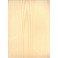 Osis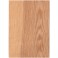 Bērzs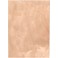 Buks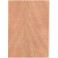 Kļava - Eiropas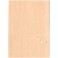 Kļava - Amerikas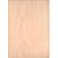 Ozols - Eiropas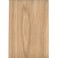 Ozols - Amerikas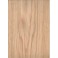 Priede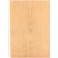 Rieksts - Amerikas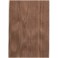 Melnalksnis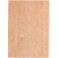 Lapegle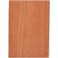 Iepazīties ar pieejamajiem nažfinieru nosaukumiem, veidiem un  koku sugām internetvietnēs ( piemērs): http://intarsija.lv/KatalogsJaunumiPakalpojumiKontaktiSākums >Nažfinieri >Mākslīgie nažfinieri>Ar flizelīna pamatni CT>Zebrano ZE-0001PSLīmesNažfinieri Dabīgie cēlkoku nažfinieriDabīgās nažfinieru maliņasLamelesEksotiskie nažfinieriMākslīgie nažfinieriAr flizelīna pamatni CTAr flizelīna pamatni CVIPIRDekoratīvās intarsijasMāzeru nažfinieriApdares materiāliPlātņu materiāliFurnitūraProdukti mēbeļu restaurācijai un labošanaiCēlkoku masīvi/ ZāģmateriāliAbrazīviPalīgmateriāli un instrumentiSaplāksnis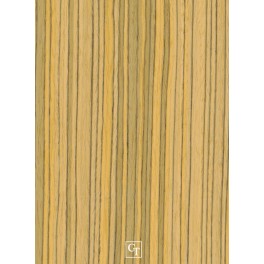 Zebrano ZE-0001PSLoksnes izmēri:
2500x640Formas sākumsFormas beigasPielietot sagatavotu zīmējumu, attēlu finieru krāsu gammas izvēlei.Izvēlēties nepieciešamo krāsu gammu, zīmējuma, attēla izveidei.Izveidot nepieciešamo finieru krāsu paleti.Pētīt finieru krāsu gammas piemērotību zīmējuma, attēla izveidei.Pielietot dažādus iespējamos salikuma veidus.Fiksēt pierakstos izdarīto izvēli, secinājumus.Atskaite:Sagatavot izpildītā darba atskaiti:Aprakstīt darba izpildes gaitu;Nosaukt nažfinierus, koku sugas;Nosaukt izvēlētos materiālus attēla, zīmējuma izveidei;Argumentēt izdarīto izvēli konkrētam krāsu salikumam;Veikt aprēķinus nepieciešamajam materiāla daudzumam zīmējuma izveidei;Uzrakstīt secinājumus.Kontroljautājumi: Kur atrast nepieciešamos nažfinierus, katalogus, krāsu gammu paraugus ?Kādi ir finieru veidi, ražošanas paņēmieni?„Dabīgie” un ”mākslīgie” finieri, kā tie atšķiras?Kas ir pafinierēšana, kādos gadījumos to lieto? Nosaukt lielākos finieru piegādātājus, kādas ir to interneta adreses?Intarsijas pielietojums mēbeļu ražošanā, kādos izstrādājumos pielieto visbiežāk?Kādi ir veicamie darbi no idejas (skices), līdz pabeigtam darbam – intarsijai?Kādi nosacījumi jāpielieto intarsijas zīmējuma izveidei, detaļas, gabarīts?Kādus materiālus, griezējinstrumentus jāpielieto darbā?Kāda nozīme finieru krāsu gammai detaļu akcentēšanai?Kā finieru šķiedru virziens, struktūra ietekmē darba kvalitāti?Vērtējums:Audzēkņu praktisko mācību zināšanu un prasmju pārbaudes vērtēšana, notiek vērtējot darba gaitas uzdevumu izpildi ar atzīmēm, vadoties pēc vērtēšanas kritērijiem, maksimālā atzīme – 10.Literatūra un citi izziņas materiāli:1.A.Domkins Koks tavās mājās;-Praktiski padomi.Līmētas koksnes materiāli;-71. – 98. Lpp, Jumava2.Enciklopēdija. Mājokļa dizains, Zvaigzne ABC.3. http://intarsija.lv/ Piegādātāja mājaslapa.4. http://www.nazfinieris.lv/ Piegādātāja mājaslapa.5. http://www.attelsr.lv/lv/platnu-materiali/nazfinieris6. http://veneer.lv/index.php/lv.html7. Materiālmācība galdniekiem. Testi, uzdevumi, krustvārdu mīklas
Maija Grīnberga;  izdevniecība Nordik, 2003